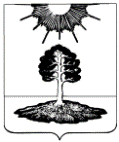 ДУМА закрытого административно-территориальногообразования Солнечный Тверской областиПЯТЫЙ СОЗЫВРЕШЕНИЕОб утверждении Порядка сообщения лицами, замещающими муниципальные должности ЗАТО Солнечный, о возникновенииличной заинтересованности при исполнении должностных обязанностей, которая приводит или может привестик конфликту интересовВ соответствии с Федеральным законом от 25.12.2008 № 273-ФЗ  «О противодействии коррупции», законом Тверской области от 15.07.2015  № 76-ЗО «Об отдельных вопросах, связанных с осуществлением полномочий лиц, замещающих муниципальные должности в Тверской области», Дума ЗАТО СолнечныйРЕШИЛА:  1. Утвердить Порядок сообщения лицами, замещающими муниципальные должности ЗАТО Солнечный, о возникновении личной заинтересованности при исполнении должностных обязанностей, которая приводит или может привести к конфликту интересов согласно Приложению к настоящему решению.2.Опубликовать настоящее решение в газете «Городомля на Селигере» и разместить на официальном сайте администрации ЗАТО Солнечный.3. Настоящее решение вступает в силу со дня его официального опубликования.Приложение  к Решению Думы ЗАТО Солнечный№    32-5 от     12.05.2016 г.П О Р Я Д О К сообщения лицами, замещающими муниципальные должности ЗАТО Солнечный, о возникновении личной заинтересованности при исполнении должностных обязанностей, которая приводит или может привести к конфликту интересов 1. Настоящий Порядок определяет правила сообщения лицами, замещающими муниципальные должности в ЗАТО Солнечный Тверской области о возникновении личной заинтересованности при исполнении должностных обязанностей, которая приводит или может привести к конфликту интересов (далее - личная заинтересованность).Лицами, замещающими муниципальные должности в ЗАТО Солнечный Тверской области являются Глава ЗАТО Солнечный, депутаты Думы ЗАТО Солнечный (далее - лица, замещающие муниципальные должности). 2. Лица, замещающие муниципальные должности, обязаны в соответствии с законодательством Российской Федерации о противодействии коррупции сообщать о возникновении личной заинтересованности при исполнении должностных обязанностей, которая приводит или может привести к конфликту интересов, а также принимать меры по предотвращению или урегулированию конфликта интересов.Сообщение оформляется в письменной форме в виде уведомления о возникновении личной заинтересованности при исполнении должностных обязанностей, которая приводит или может привести к конфликту интересов (далее - уведомление).3. Лица, замещающие муниципальные должности, обязаны представить уведомление в срок не позднее 1 рабочего дня, следующего за днем возникновения личной заинтересованности. В случае временного отсутствия по уважительной причине лица, замещающего муниципальную должность (временная нетрудоспособность, служебная командировка, отпуск и другое), указанное лицо обязано представить уведомление в срок не позднее 1 рабочего дня, следующего за днем выхода на работу.4. Лица, замещающие муниципальные должности, направляют уведомление, составленное по форме согласно Приложению к настоящему Порядку, в Комиссию по контролю за соблюдением лицами, замещающими муниципальные должности ЗАТО Солнечный, ограничений, запретов и обязанностей, установленных законодательством Российской Федерации (далее - Комиссия).  5. Уведомление регистрируются в журнале регистрации сообщений о личной заинтересованности. 6. Уведомление рассматривается Комиссией в порядке, установленном решением Думы Приложениек Порядку сообщения лицами, замещающими муниципальные должности ЗАТО Солнечный, о возникновении личной заинтересованности при исполнении должностных обязанностей, которая приводит или может привести к конфликту интересов                     ______________________________________________________               (наименование Комиссии, в которую подается уведомление)                                    от ___________________________________________________                                      (фамилия, имя, отчество,                     ______________________________________________________                     замещаемая муниципальная должность)УВЕДОМЛЕНИЕо возникновении личной заинтересованности при исполнениидолжностных полномочий, которая приводит или можетпривести к конфликту интересов    Сообщаю о возникновении у меня личной заинтересованности при исполнении должностных  обязанностей,  которая приводит или может привести к конфликту интересов (нужное подчеркнуть).    Дата возникновения личной заинтересованности: __________________    Обстоятельства,     являющиеся    основанием    возникновения    личной заинтересованности: ________________________________________________________________________________________________________________________________________    Должностные   обязанности,  на  исполнение  которых  влияет  или  может повлиять личная заинтересованность: __________________________________________________________________________________________________________________________________    Намереваюсь (не намереваюсь) лично присутствовать на заседании Комиссии _____________________________________________________________________________ (указывается полное наименование Комиссии) при рассмотрении настоящего уведомления (нужное подчеркнуть).«___» _________ 20__ г.  _________________________________    ______________________                                                    (подпись лица, направляющего уведомление)            (расшифровка подписи)12.05.2016№   32-5      Глава ЗАТО СолнечныйЕ.А. Гаголина